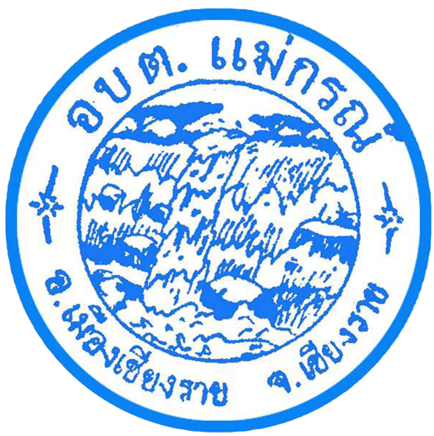 องค์การบริหารส่วนตำบลแม่กรณ์องค์การบริหารส่วนตำบลแม่กรณ์องค์การบริหารส่วนตำบลแม่กรณ์เขต/อำเภอ เมืองเชียงราย    จังหวัดเชียงรายเขต/อำเภอ เมืองเชียงราย    จังหวัดเชียงรายเขต/อำเภอ เมืองเชียงราย    จังหวัดเชียงราย- - - - - - - - - - - - - - - - - - - - - - - - - - - - - - - - - - - - - - - - - - - - - - - - - - - - - - - - - - - - - - - - -- - - - - - - - - - - - - - - - - - - - - - - - - - - - - - - - - - - - - - - - - - - - - - - - - - - - - - - - - - - - - - - - -- - - - - - - - - - - - - - - - - - - - - - - - - - - - - - - - - - - - - - - - - - - - - - - - - - - - - - - - - - - - - - - - -หมู่ 13  ซอย-  ถนนเด่นห้า-ดงมะดะ  แขวง/ตำบล แม่กรณ์หมู่ 13  ซอย-  ถนนเด่นห้า-ดงมะดะ  แขวง/ตำบล แม่กรณ์หมู่ 13  ซอย-  ถนนเด่นห้า-ดงมะดะ  แขวง/ตำบล แม่กรณ์เขต/อำเภอ เมืองเชียงราย  จังหวัดเชียงราย  57000เขต/อำเภอ เมืองเชียงราย  จังหวัดเชียงราย  57000เขต/อำเภอ เมืองเชียงราย  จังหวัดเชียงราย  57000พื้นที่108.45ตารางกิโลเมตรตารางกิโลเมตรประชากรทั้งหมด6,884คนชาย3,339คนหญิง3,545คน